K IN G S F O R O S M IT HS C H O O  LKingsford Smith SchoolAnnual School Board Report 2019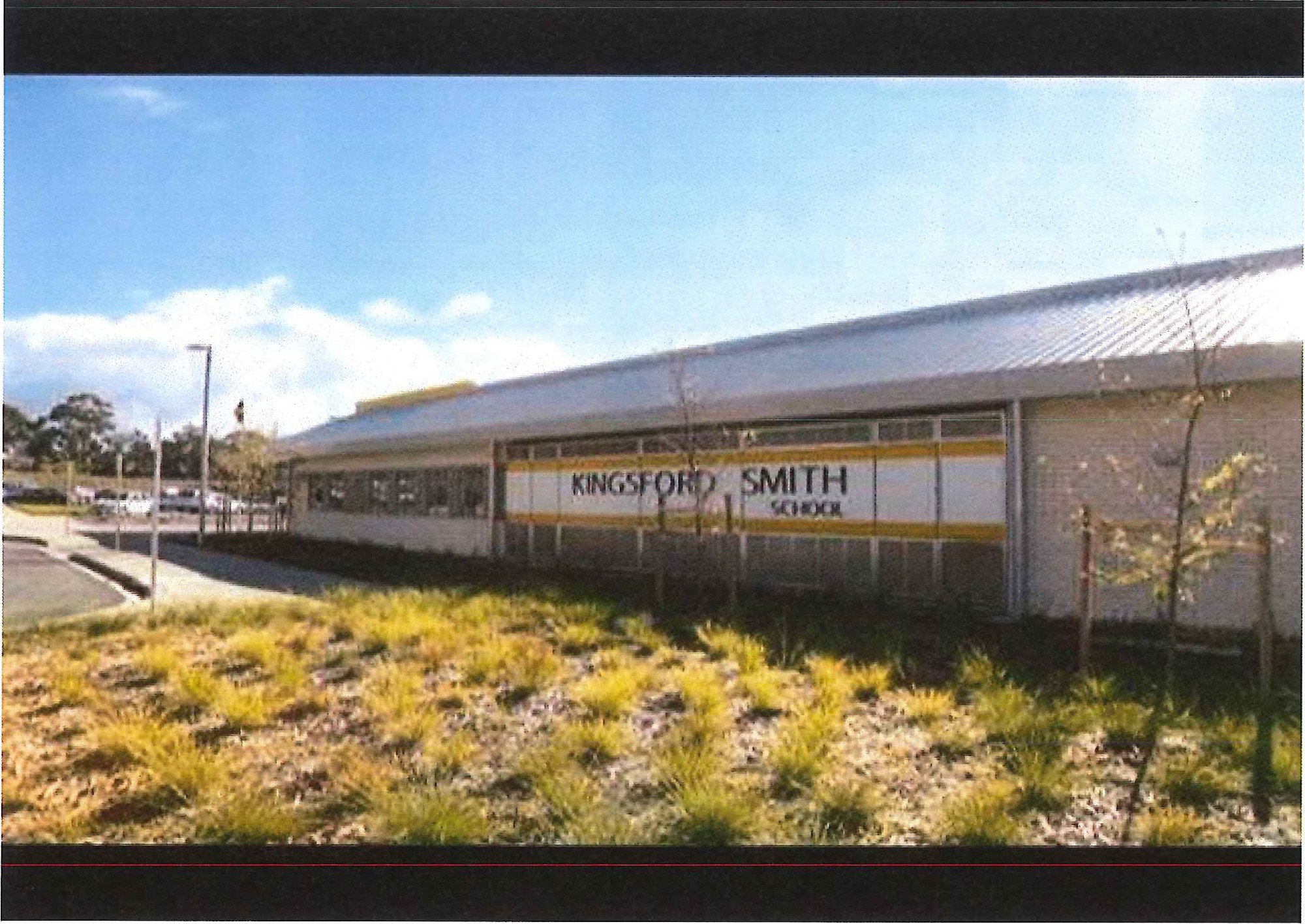 This page is intentionally left blank.Government Education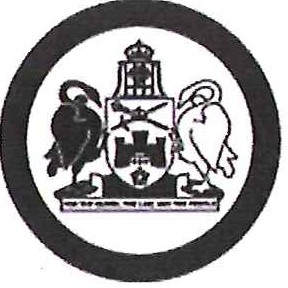 This report supports the work being done in the ACT Education Directorate, as outlined in Strategic Plan 2018-21: A Leading Learning Organisation.AccessibilityThe ACT Government is committed to making its information services, events and venues accessible to as many people as possible.If you have difficulty reading a standard document and would like to receive this publication in an alternate format, such as large print and audio, please telephone {02) 6247 4580.If English is not your first language and you require the translating and interpreting service, please telephone 13 14 50.If you are deaf or hearing impaired and require the National Relay Service, please telephone 13 3677.© Australian Capital Territory, Canberra, 2020Material in this publication may be reproduced provided due acknowledgement is made.Contents	Reporting to the community Summary of School Board activity School ContextStudent Information Student enrolment Student attendance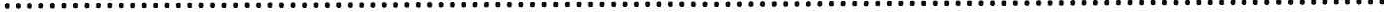 1 ,,,.1,.   ').Error! Bookmark  not defined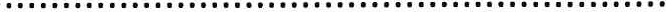 111Error! Bookmark not defined.Reporting to the communitySchools report to communities in range of ways, including through:Annual School Board Reportsa (5-year) School Improvement Plan (formerly School Strategic Plan)annual Impact Reportsnewslettersother sources such as My School.School ContextKingsford Smith School opened in February 2009 in the Canberra suburb of Holt with students from Preschool to Year 7 and will extend to Year 10 in 2012. The priority enrolment suburbs for Kingsford Smith School are Higgins and Holt for students in Preschool to Year 5 and also include McGregor, Latham and Dunlop for Years 6 - 10.Kingsford Smith School values: excellence, respect, honesty and fairness support positive relationships, student wellbeing and an ethos of 'every student, every day'. The school aims to: engage all students in academically challenging learning, nurture a safe and caring environment, foster collaborative relationships within the community, develop learning pathways so all students can reach their potential, empower students as learners and leaders and promote a passion for the Arts.The classrooms and grounds reflect the latest innovations in school design and provide an outstanding range of facilities including flexible learning spaces, creative and engaging playgrounds, gymnasiums and performing arts areas within a safe environment for students. Kingsford Smith School is a contemporary learning environment with a strong focus on Literacy and Numeracy, the Arts, ICT, Gifted and Talented and empowering students as leaders. A healthy and active lifestyle is promoted at Kingsford Smith School through a range of programs and structured activities including swimming, athletics, sporting teams and dance tro upes. The integration of technology is evident throughout the school with Interactive Whiteboards in all learning areas.Kingsford Smith School uses the Australian Curriculum in all curriculum areas. Instructional leadership is used to build teacher capacity resulting in improved student outcomes. The school has established partnerships with its community and welcomes volunteers in a range of activities including reading programs, canteen and fete committees.Student InformationStudent enrolmentIn this reporting period there were a total of 871students enrolled at this school.Table: Student enrolmentPage 11Source: ACT Education Directorate , Analytics and Evaluation Branch* Language Background Other Than EnglishStudent attendanceThe following table identifies the attendance rate of students by year level during this reporting period. Student attendance rate is the percentage of school days attended by students in each year level at the school. Student attendance is measured over two school terms; that is from the first day of the school year for students in term 1 to the last day of term 2.Table: Attendance rates in percentagesSource: ACT Education Directorate, Analytics and Evaluation BranchSupporting attendance and managing non-attendanceACT public schools support parents and careers to meet their legal responsibilities in relation to the compulsory education requirements of the Education  Act 2004. The Education Directorate's Education Participation (Enrolment and Attendance) Policy describes its position with regard to supporting attendance and managing non-attendance. A suite of procedures supports the implementation of the policy. Please refer to https:/ / www.education .act .gov.au/ for further details .Staff InformationTeacher qualificationsAll teachers at this school meet the professional requirements for teaching in an ACT public school. The ACT Teacher Quality Institute (TQI) specifies two main types of provision for teachers at different stages of their career, these are detailed below.Full registration is for teachers with experience working in a registered school in Australia or New Zealand who have been assessed as meeting the Proficient level of the Australian Professional Standards for Teachers .Provisional registration is for newly qualified teachers or teachers who do not have recent experience teaching in a school in Australia and New Zealand. Many teachers moving to Australia from another country apply for Provisional registration.Workforce compositionWorkforce composition for the current reporting period is provided in the following table. The data is taken from the school's verified August staffing report. For reporting purposes, it incorporates all school staff including preschools, staff absent for a period of less than four consecutive weeks and staff replacing staff absent for more than four consecutive weeks. It does not include casuals and staff absent for a period of four consecutive weeks or longer.The Education Directorate is required to report Aboriginal and Torres Strait Islander staff figures. As of June of the reporting period, 119 Aboriginal and/or Torres Strait Islander staff members were employed across the Directorate.Table: Workforce composition numbersSource: ACT Education Directorate, People and Performance BranchSchool Review and DevelopmentThe ACT Education Directorate's Strategic Plan 2018-2021 provides the framework and strategic direction for School Improvement Plans (formerly School Strategic Plans). This is supported by the school performance and accountability framework 'People, Practice and Perfor mance: School Improvement in Canberra Public Schools, A Framework for Performance and Accounta bilit y' .Annually, system and school level data are used alongside the National School Improvement Tool to support targeted school improvement, high standards in student learning, innovation and best practice in ACT public schools .Prior to 2016 all ACT public schools participated in a four-year improvement cycle. In the fourth year schools underwent an external Validation process. In 2016 this changed to a five-year cycle with a School Review at the end.Our school was reviewed in 2019. A copy of the Report of Review can be found on our school websit e.School SatisfactionSchools use a range evidence to gain an understanding of the satisfaction levels of their parents and carers, staff and st udent s. Annually in August/ September ACT schools undertake a survey to gain anunderstanding of school satisfaction at that time. This information is collected from staff, parents and students from year 5 and above through an online survey.Overall SatisfactionIn this period of reporting, 74% of parents and carers, 70% of staff, and 55% of students at this school indicated they were satisfied with the education provided by the school.Included in the survey were 16 staff, 14 parent, and 12 student items which are described as the national opinion items. These items were approved by the then Standing Council on School Education and Early Childhood {SCSEEC} for use from 2015. The following tables show the percentage of parents and carers, students and staff who agreed with each of the national opinion items at this school.A total of 82 staff responded to the survey. Please note that not all responders answered every quest ion.Table: Proportion of staff in agreement with each national opinion itemSource: ACT Education Directorate, Analytics and Evaluation Branch* Data derived from annual School Satisfaction SurveyA total of 152 parents responded to the survey. Please note that not all responders answered every quest ion .Table: Proportion of parents and carers in agreement with each national opinion itemPage 14Source: ACT Education Directorate, Analytics and Evaluation Branch*Data derived from annual School Satisfaction SurveyA total of 414 students responded to the survey. Please note that not all responders answered every question.Table: Proporlion of students in agreement with each national opinion itemSource: ACT Education Directorate, Analytics and Evaluation Branch* Data derived from annual School Satisfaction SurveyLearning and Assessment Performance in Literacy and NumeracyEarly years assessmentStudents in kindergarten undertake an on-entry and on-exit assessment of their early reading and numeracy skills using the Performance Indicators in Primary Schools (PIPS} program. Student results are reported against five performance bands at the end of semester 1 and 2. Below are the results for this school for the current reporting period.Table: Kingsford Smith School PIPS 2019 mean raw scoresSource: ACT Education Directorate, Analytics and Evaluation BranchNAPLANStudents in years 3, 5, 7 and 9 in all ACT schools participate in the National Assessment Program­ Literacy and Numeracy (NAPLAN }. This program assesses skills in reading, writing, spelling, grammar and punctuation, and numer ac y.In this reporting period, 0.00 % of year 3 students, 1.40 % of year 5 students, 3.30 % of year 7 students and 2.00 % of year 9 students were exempt from testing based on nationally agreed criteria.For reasons of statistical reliability, as well as to protect the privacy of students, results are not reported when the sample size is less than five.The following table shows the mean scores achieved by students at this school compared to all other ACT public schools for this reporting period.Table: NAPLAN Mean ScoresSource: ACT Education Directorate , Analytics and Evaluation BranchFinancial SummaryThe school has provided the Directorate with an end of year financial statement that was approved by the school board. Further details concerning the statement can be obtained by contacting the school. The following summary covers use of funds for operating costs and does not include expenditure in areas such as permanent salaries, buildings and major maintenance.Table: Financial SummaryI1	,IlI1iI,1	,I	1:1	;'I1	::;,"(	I:,I(i	1	:IIt	1	.Voluntary ContributionsThe funds listed were used to support the general operations of the school. The spending of voluntary contributions is in line with the approved budget for this reporting period .ReservesEndorse ment PageMembers of the School Boa rdParent Representative(s):	Ruth Evans,	Christine OrrCommunity Representative(s):	VacantTeacher Rep resentative( s): Student Representative(s): Board Chair:Principal:Peta-Marie Bellew,	Anastasia O'Donnell Zali Rackel,	Jayden LeeMarissa Donelly Paul BransonI approve the report, prepared in accordance with the provision of the ACT Education Act 2004,section 52.Board Chair Signature:	J'l)J	Date:	11 /7/&oQoI certify that to the best of my knowledge and belief the evidence and information reported in this Annual School Board Report represents an accurate record of the Board's operations during this reporting period.Principal Signat ure:	?&	-	Date:	17/07/2020Student typeNumber of studentsMale483Female388Aboriginal and Torres Strait Islander74LBOTE*225Year levelAttendance rate189.0288.0390.0488 .0590.0689.0785.0885.0981.01083.0Staff employment categoryTOTALTeaching Staff: Full Time Equivalent Permanent52.06Teaching Staff: Full Time Equivalent Temporary12.00Non Teaching St aff : Full Time Equivalent32.59National opinion itemNational opinion itemStudents' learning needs are being met at this school.68Teachers at this school expect students to do their best.85Teachers at this school motivate students to learn.82Teachers at this school treat students fairly.87Teachers give useful feedback.71This school is well maintained.61This school looks for ways to improve.89This school takes staff opinions seriously.65This school works with parents to support students' learning.79Parents at this school can talk to teachers about their concerns.90Staff are well supported at this school.66Staff get quality feedback on their performance.65Student behaviour is well managed at this school.46Students at this school can talk to their teachers about their concerns.92Students feel safe at this school.61Students like being at this school.67Teachers give useful feedback.71National opinion itemNational opinion itemNational opinion itemNational opinion itemNational opinion itemNational opinion itemI can talk tomy child's teachersaboutmy concerns.I88My child feels safe at this school.78My child is making good progress at this school.76My child likes being at this school.82My child's learning needs are being met at this school.74Student behaviour is well managed at this school.55Teachers at this school expect my child to do his or her best.88Teachers at this school give useful feedback.73Teachers at this school motivate my child to learn.78Teachers at this school treat students fairly.77This school is well maintained.77This school looks for ways to improve.75This school takes parents, opinions seriou sly.72This school works with me to support my child's learning.77National opinion itemNational opinion itemI can talk to my teachers about my concern s.46I feel safe at this school.40I like being at my school.48My school gives me opportunities to do interesting things.64My school is well maintained.31My school looks for ways to improve.62My teachers expect me to do my best.88My teachers motivate me to learn.63Staff take st udents 1 concerns seriously.48Student behaviour is well managed at my school.20Teachers at my school treat students fairly .45Teachers give useful feedback.50AgencyReading startReading endMathematics startMathematics endSchool421143652ACT491233955Test DomainYear3 SchoolYear3 ACTYear 5 SchoolYear 5 ACTYear 7 SchoolYear 7 ACTYear9 SchoolYear9 ACTReading379438468516508550555592Writing379418424474472509497544Spelling358408447497503542550584Grammar & Punctuation383440445500504544541580Numeracy371411456496517552556594Name and PurposeAmountExpected CompletionNil$0NA